Joyeuse Saint Valentin!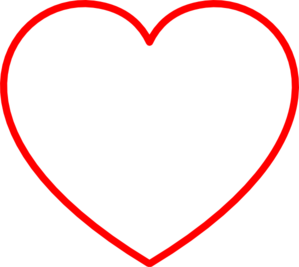 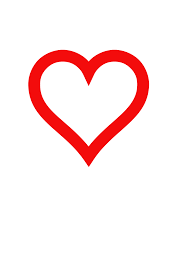 Sois ma Valentine!/Sois mon Valentin!			Be my Valentine !Je t’aime				  				I love youJe t’aime à la folie 	             I’m crazy about you ; I’m madly in love with youJe t’adore								I adore youUne lettre d’amour ; un billet doux			A love letterEmbrasse-moi							Kiss meLes mots doux (terms of endearment) :mon chéri/ma chérie		darling, honeymon chou/chouchou		my dear, sweetheart (cabbage)mon petit loup/loulou		darling, sweetheart (wolf)mon lapin				honey (rabbit)ma (petite) caille			my love, my darling (quail)mon cœur 				sweetheart, my lovemon amour 			my love, darling, sweetheartmon ange				my angelÀ la fin d’une lettre :(Gros) bisous/(grosses) bises		KissesJe t’embrasse				love, with my loveAvec tout mon amour			with all my loveJe t’aime	Tu me manques				I miss you